Йыланлы ауылы                                                                          с. ЕланлиноОб утверждении Порядка проведения антикоррупционной экспертизы нормативных правовых актов (проекта нормативных правовых актов) совета сельского поселения Еланлинский сельсовет муниципального района Кигинский район Республики Башкортостан.В соответствии с п.п.2, 5 ст.2 Федеральным законом от 17.07.2009 года №172-Ф3 « Порядок не предусматривает оценку нормативного правого акта (проекта нормативных правовых актов )во взаимосвязи с другими нормативными правовыми актами, а также сотрудничество с институтами гражданского общества при проведении антикоррупционной экспертизы нормативных правовых актов (проекта нормативных правовых актов )», руководствуясь п. 5 ст. 11 Федерального закона от 14.07.2022 №255-ФЗ «О контроле за деятельностью лиц, находящихся под иностранным влиянием» и во исполнение представления  прокуратуры Кигинского района от 10.03.2023 г. №19-2023/Прдп109-23-20800051   Совет сельского поселения Еланлинский сельсовет муниципального района Кигинский район Республики Башкортостан р е ш и л:1.Внести изменения в решение Совета сельского поселения Еланлинский сельсовет муниципального района Кигинский район Республики Башкортостан Об утверждении Порядка проведения антикоррупционной экспертизы нормативных правовых актов (проекта нормативных правовых актов) совета сельского поселения Еланлинский сельсовет муниципального района Кигинский район Республики Башкортостан от 12.10.2010г. № 25-28-8.1.1 В пункте 2.2.1. добавит следующие подпункты: Основными принципами организации антикоррупционной экспертизы нормативных правовых актов (проектов нормативных правовых актов) являются: 1) обязательность проведения антикоррупционной экспертизы проектов нормативных правовых актов; 2) оценка нормативного правового акта (проекта нормативного правового акта) во взаимосвязи с другими нормативными правовыми актами; 3) обоснованность, объективность и проверяемость результатов антикоррупционной экспертизы нормативных правовых актов (проектов нормативных правовых актов); 4) компетентность лиц, проводящих антикоррупционную экспертизу нормативных правовых актов (проектов нормативных правовых актов); 5) сотрудничество органов местного самоуправления, а также их должностных лиц с институтами гражданского общества при проведении антикоррупционной экспертизы нормативных правовых актов (проектов нормативных правовых актов). 1.2 В пункте 2.2.2. добавит следующие подпункты: Не допускается проведение независимой антикоррупционной экспертизы нормативных правовых актов (проектов нормативных правовых актов): 1) гражданами, имеющими неснятую или непогашенную судимость; 2) гражданами, сведения о применении к которым взыскания в виде увольнения (освобождения от должности) в связи с утратой доверия за совершение коррупционного правонарушения включены в реестр лиц, уволенных в связи с утратой доверия; 3) гражданами, осуществляющими деятельность в органах и организациях, указанных в пункте 3 части 1 статьи 3 Федерального закона от 17.07.2009 № 172-ФЗ "Об антикоррупционной экспертизе нормативных правовых актов и проектов нормативных правовых актов»; 4) международными и иностранными организациями; 5) иностранными агентами. 2. Настоящее решение обнародовать на информационном стенде в здании администрации сельского поселения Еланлинский сельсовет муниципального района Кигинский район Республики Башкортостан и разместить на официальном сайте администрации сельского поселения Еланлинский сельсовет муниципального района Кигинский район Республики Башкортостан в сети общего доступа «Интернет».Глава сельского поселения				            Сибагатуллина Г.Р.Башкортостан Республикаһының[ыйғы районы муниципаль районының Йыланлы ауыл Советы ауыл биләмәһе Советы(Баш$ортостан Республика%ыны#[ый=ы районыны# Йыланлы ауыл Советы ауыл бил&м&%е Советы)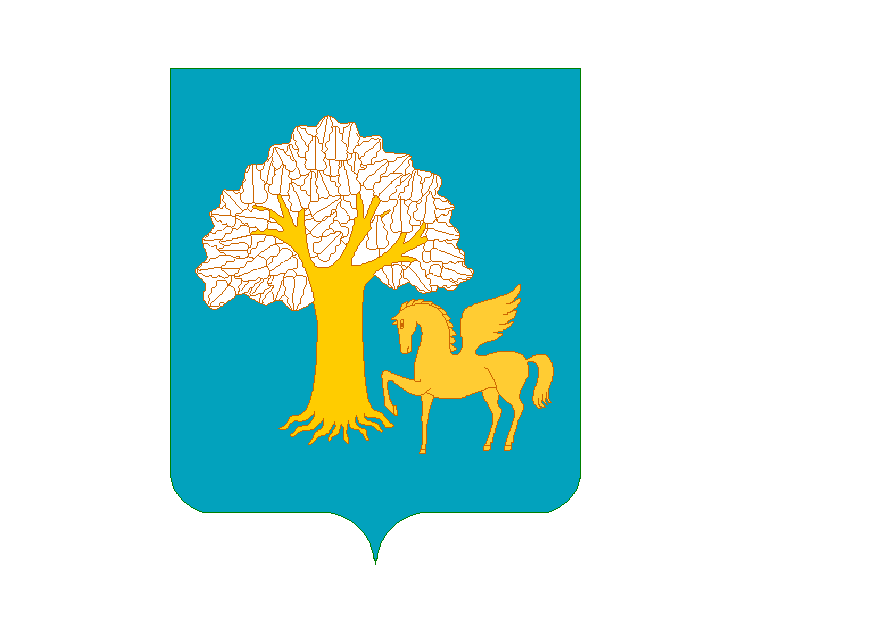 Совет сельского поселения Еланлинский сельсовет муниципального районаКигинский район Республики Башкортостан(Совет Еланлинскогосельсовета Кигинского районаРеспублики Башкортостан)KАРАР РЕШЕНИЕ  07 апрель 2023 й.           № 28-48-3      07 апреля 2023 г.